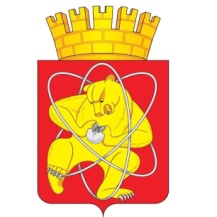 Городской округ«Закрытое административно – территориальное образование  Железногорск Красноярского края»АДМИНИСТРАЦИЯ ЗАТО г. ЖЕЛЕЗНОГОРСКПОСТАНОВЛЕНИЕ06.03.2023                                                                                                                               384г. ЖелезногорскО внесении изменений в постановление Администрации ЗАТО 
г. Железногорск от 14.12.2022 № 2661 «Об участии во Всероссийском конкурсе по отбору лучших проектов создания комфортной городской среды в ЗАТО Железногорск в 2023 году»В целях участия городского округа «Закрытое административно-территориальное образование Железногорск Красноярского края» во Всероссийском конкурсе по отбору лучших проектов создания комфортной городской среды, руководствуясь Федеральным законом от 06.10.2003 
№ 131-ФЗ «Об общих принципах организации местного самоуправления в Российской Федерации», постановлением Правительства Российской Федерации от 30.12.2017 № 110 «Об утверждении государственной программы Российской Федерации «Обеспечение доступным и комфортным жильем и коммунальными услугами граждан Российской Федерации», постановлением Правительства Российской Федерации от 07.03.2018 № 237 «Об утверждении Правил предоставления средств государственной поддержки из федерального бюджета бюджетам субъектов Российской Федерации для поощрения муниципальных образований – победителей Всероссийского конкурса лучших проектов создания комфортной городской среды», Уставом ЗАТО Железногорск,ПОСТАНОВЛЯЮ:1. Внести в постановление Администрации ЗАТО 
г. Железногорск от 14.12.2022 № 2661 «Об участии во Всероссийском конкурсе по отбору лучших проектов создания комфортной городской среды в ЗАТО Железногорск в 2023 году» (далее – постановление) следующие изменения:1.1. В пункте 4 приложения № 1 к постановлению слова «в срок до 02.03.2023» заменить на слова «в срок до 10.03.2023».2. Управлению внутреннего контроля Администрации ЗАТО 
г. Железногорск (В.Г. Винокурова) довести настоящее постановление до сведения населения через газету «Город и горожане».3. Отделу общественных связей Администрации ЗАТО г. Железногорск (И.С. Архипова) разместить информацию о принятии настоящего постановления на официальном сайте Администрации ЗАТО г. Железногорск в информационно-телекоммуникационной сети «Интернет».4. Контроль над исполнением настоящего постановления оставляю за собой.5. Настоящее постановление вступает в силу после его официального опубликования.Глава ЗАТО г. Железногорск						     Д.М. Чернятин